            РАСПОРЯЖЕНИЕ                                                  JAКААНот 15.04.2019 № 26с. АносОб установлении особого противопожарного режима на территории муниципального образования «Аносинское сельское поселение» В соответствии с Федеральными законами от 06.10.2003 № 131-ФЗ «Об общих принципах местного самоуправления», от 21.12.1994 № 69-ФЗ «О пожарной безопасности», п. 17 Постановления Правительства Российской Федерации от 25.04.2012 № 390 «О противопожарном режиме», в связи с установлением теплой погоды, возможным ухудшением пожарной обстановки на территории Аносинского сельского поселения, в целях предотвращения гибели и травматизма людей, снижения рисков возникновения пожаров и необходимостью стабилизации обстановки с пожарами и последствиями от них:1. Установить с 12.04.2019 года на  территории Аносинского поселения особый противопожарный режим.2. Населению Аносинского сельского поселения в пожароопасный период:- ограничить доступ в лесной массив;- не разжигать костры в лесных массивах;- не сжигать мусор на своих приусадебных участках;- не складировать мусор, материалы, горючие отходы, строительные материалы на территории общего пользования.- не загрязнять лес бытовыми и строительными отходами и иных действий, которые могут  спровоцировать возникновение и распространение огня.3. Медведевой Н.С. – специалисту по ГО и ЧС, совместно со старостами, ДПД усилить профилактическую работу с населением по предупреждению пожаров. 4. Руководителям хозяйств, предприятий и организаций всех форм собственности:- обеспечить помещения необходимым количеством первичных средств пожаротушения;- провести ремонт электрооборудования, либо обесточивание неэксплуатируемых помещений;- обеспечить устойчивое функционирование средств телефонной и радиосвязи для сообщения о пожаре в пожарную охрану;- провести дополнительный противопожарный инструктаж всех работников.5. Брынцевой Н.П., главному специалисту 2 разряда подготовить объявления и разместить их на информационном стенде администрации и на досках объявлений в поселениях.6. Контроль за исполнением  распоряжения оставляю за собой.ГлаваАносинского сельского поселения  ______________ В.Е.НаговицынаРЕСПУБЛИКА АЛТАЙСЕЛЬСКАЯ  АДМИНИСТРАЦИЯАНОСИНСКОГО СЕЛЬСКОГО ПОСЕЛЕНИЯ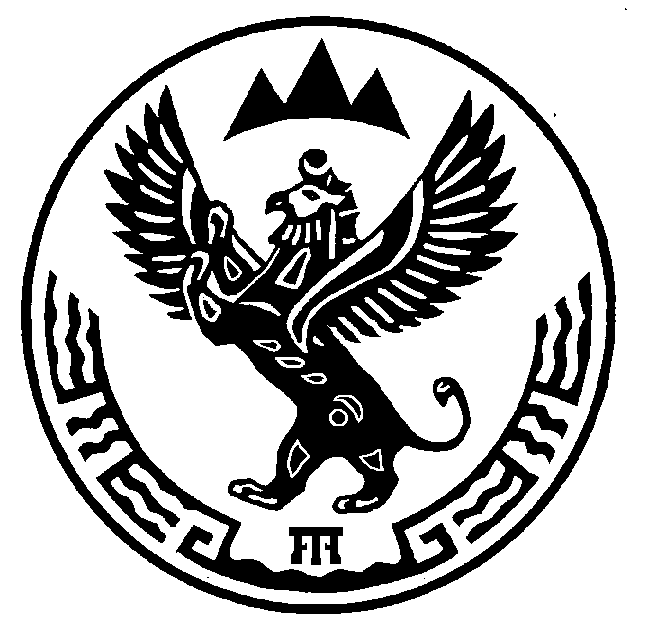 АЛТАЙ РЕСПУБЛИКААНОС АЙМАКТЫНГАДМИНИСТРАЦИЯЗЫJУРТ JЕЕЗЕИН JУРТ